SPSZOZ/        2005/2014                                                           	                      Lębork, dn. 31.10.2014r.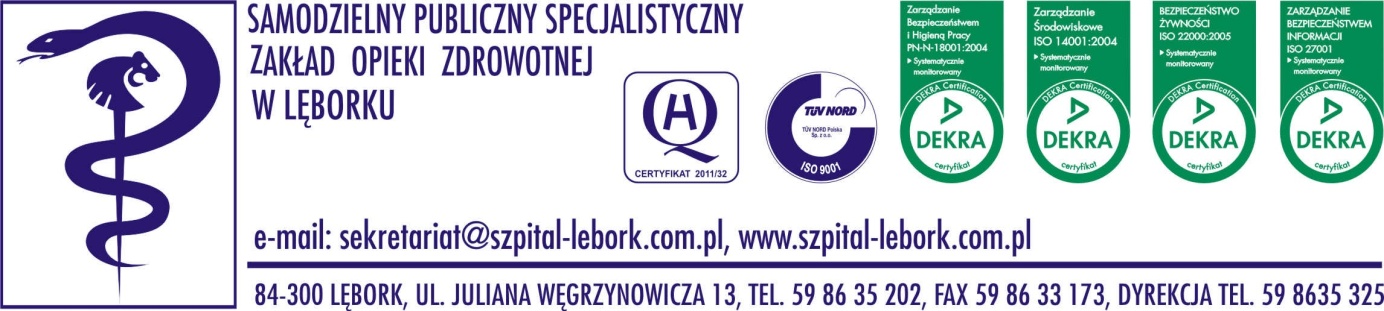 Uczestnicy postępowaniaZP-PN/79/14Dot. przetargu nieograniczonego na nadbudowę z przebudową Działu Fizjoterapii na potrzeby Oddziału Geriatrycznego oraz przebudowę Pralni na potrzeby Działu Fizjoterapii SPS ZOZ w Lęborku. Znak sprawy ZP-PN/79/14.Zamawiający informuje, że szacunkowa wartość zamówienia, ustalona przez Zamawiającego w trybie art. 32 ust. 1 ustawy z dnia 29 stycznia 2004r. Prawo zamówień publicznych, dla zadania „Nadbudowa z przebudową Działu Fizjoterapii na potrzeby Oddziału Geriatrycznego oraz przebudowa Pralni na potrzeby Działu Fizjoterapii SPS ZOZ w Lęborku” wynosi brutto 3 665 994,94zł.									Z poważaniem